Quick Card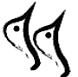 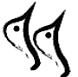 ReferenceThe Clown of God by Tomie dePaola ISBN-10: 0156181924ISBN-13: 978-0156181921PlotAn orphaned child establishes himself as a world-class juggler. In time, old age robs him of this place; society no longer wants him. Still, he finds his value in performing for the Lord.SettingSorrento, Italy and the surrounding region during the Renaissance, around 1300-1500.CharactersGiovanni – an orphan juggler, the story’s namesakeThe little brothers of the monastery – monks of the Franciscan orderThe playersThe audienceConflictMan vs. ManMan vs. HimselfThemeAll callings are holy callings. This Giovanni learns from the little brothers of the monastery. When he performs, his performance is an act of service to the most high God. With God he has a place to belong long after the laughter of the audience fades away.Literary DevicesRepetitionImageryPersonificationAllusionForeshadowingSymbolism